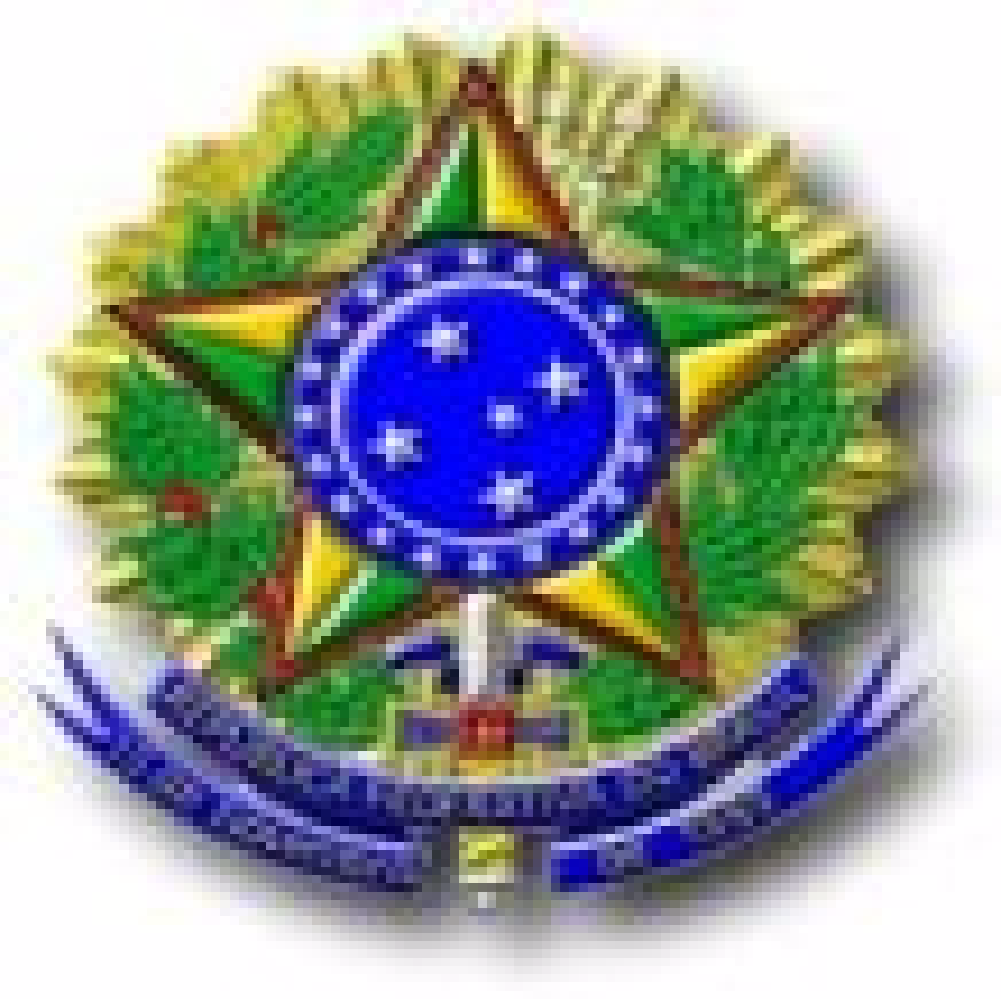 INSTITUTO FEDERAL DE EDUCAÇÃO, CIÊNCIA E TECNOLOGIA DO SERTÃO PERNAMBUCANOCAMPUS PETROLINA ZONA RURALCURSO DE BACHARELADO EM AGRONOMIATÍTULO (LETRAS MAIÚSCULAS E EM NEGRITO)AUTORPETROLINA – PEANOAUTOR (Letras maiúsculas e em negrito)TÍTULO (LETRAS MAIÚSCULAS E EM NEGRITO)Trabalho de Conclusão de Curso apresentado ao IFSertãoPE Campus Petrolina Zona Rural, exigido para a obtenção do título de Engenheiro Agrônomo.Orientador: Prof. Dr. Fulano de talPETROLINA – PEANOERRATA (Opcional)SANTOS, A. M. S. Superação de dormência em sementes de Senna spectabilis. 2021. Trabalho de Conclusão de Curso (Graduação em Agronomia)-Instituto Federal de Educação, Ciência e Tecnologia do Sertão Pernambucano, Petrolina, 2021.AUTOR (Letras maiúsculas e em negrito)TÍTULO (LETRAS MAIÚSCULAS E EM NEGRITO)Trabalho de Conclusão do Curso apresentado ao IFSertãoPE Campus Petrolina Zona Rural, exigido para a obtenção de título de Engenheiro Agrônomo.Aprovada em: ___ de ___________ de ____.______________________________________Prof. Titulação (Orientador)Instituição______________________________________Pesquisador Dr. José de SouzaEmbrapa Semiárido______________________________________Profa. Ma. Maria OliveiraIFSertãoPE, Campus Petrolina Zona RuralDEDICATÓRIA (OPCIONAL)XxxxxxxxXXXXXXXXXXXXXXXXXXXXXXXXXXXXXXXXXXXXXXXXXXXXXXXXXXXXXXXXXXXXXXXAgradecimentos (OPCIONAL)XxxxxxxxXXXXXXXXXXXXXXXXXXXXXXXXXXXXXXXXXXXXXXXXXXXXXXXXXXXXXXXXXXXXXXXEPÍGRAFE (OPCIONAL)O domínio de uma profissão não exclui o seu aperfeiçoamento. Ao contrário, será mestre quem continuar aprendendo.(Pierre Feuter)RESUMO (Língua Portuguesa)A mandioca é uma raiz rica em amido podendo ser utilizada para consumo humano e animal.Palavras-chave – de 3 a 6 palavras separadas por ponto e vírgula “;”. Exemplo: agricultura; mandioca; maniva; Manihot esculenta; Petrolina.ABSTRACT (Língua Inglesa)Cassava is a starchy root that can be used for human and animal consumption.Key words – 3 a 6 palavras separadas por ponto e vírgula “;”. Exemplo: agriculture; cassava; stem cutting; Manihot esculenta; Petrolina.LISTA DE ILUSTRAÇÕES (OPCIONAL)Figura 1 – Título da figura ...........................................................................................xxLISTA DE TABELAS (OPCIONAL)Tabela 1 – Título da tabela .........................................................................................xxLISTA DE ABREVIATURAS E SIGLAS (OPCIONAL)ABNT       Associação Brasileira de Normas TécnicasLISTA DE SÍMBOLOS (OPCIONAL)§       parágrafoSUMÁRIO (Obrigatório)1 INTRODUÇÃOXxxxxxxxxxxxxxxxxxxxxxxxxxxxxxxxxxxxxxxxxxxxxxxxxxxxxxxxxxxxxxxxxxxxxxx2 OBJETIVOS2.1 Objetivo geralXxxxxxxxXXXXXXXXXXXXXXXXXXXXXXXXXXXXXXXXXXXXXXXXXXXXXXXXXXXXXXXXXXXXXXX2.2 Objetivos específicosXxxxxxxxXXXXXXXXXXXXXXXXXXXXXXXXXXXXXXXXXXXXXXXXXXXXXXXXXXXXXXXXXXXXXXX3 REFERENCIAL TEÓRICOXxxxxxxxXXXXXXXXXXXXXXXXXXXXXXXXXXXXXXXXXXXXXXXXXXXXXXXXXXXXXXXXXXXXXXX4 MATERIAL E MÉTODOSXxxxxxxxXXXXXXXXXXXXXXXXXXXXXXXXXXXXXXXXXXXXXXXXXXXXXXXXXXXXXXXXXXXXXXX4.1 Caracterização do materialXxxxx4.1.1 Massa secaXxxxx4.1.2 Análise estatísticaXxxxx5 RESULTADOS E DISCUSSÃOXxxxxxxxXXXXXXXXXXXXXXXXXXXXXXXXXXXXXXXXXXXXXXXXXXXXXXXXXXXXXXXXXXXXXXX6 CONCLUSÃO OU CONSIDERAÇÕES FINAISXxxxxxxxXXXXXXXXXXXXXXXXXXXXXXXXXXXXXXXXXXXXXXXXXXXXXXXXXXXXXXXXXXXXXXXREFERÊNCIASGURGEL, C. Reforma do Estado e segurança pública. Política e Administração, Rio de Janeiro, v. 3, n. 2, p. 15-21, set. 1997.HANSEN, João Henrique. A problemática do celibato clerical na literatura portuguesa - realidade e ficção. 2001.Tese (Doutorado) – Universidade de São Paulo, São Paulo, 2001.MASUR, J. O que é alcoolismo. 2 ed. São Paulo: Brasiliense, 1988. 74p. (Primeiros Passos, 205)NAVES, P. Lagos andinos dão banho de beleza. Folha de São Paulo, São Paulo, 28 jun. 1999. Folha Turismo, Caderno 8, p. 13.GLOSSÁRIO (OPCIONAL)Manhiot esculentum – mandiocaAPÊNDICE (OPCIONAL)APÊNDICE A – ÁREA DE COLETA DE DADOSXXXANEXOS (OPCIONAL)ANEXOS A – GRÁFICOSXXXFolhaParágrafoLinhaOnde se lêLeia-se312Alvuraaltura38318Colaboradorcoautor9357189619861INTRODUÇÃO …………………………………………………………….082OBJETIVOS ………………………………………………………………..142.1Objetivo geral …………………………...……………………...………....142.2Objetivos específicos …………………..…………………….………....143REFERENCIAL TEÓRICO154MATERIAL E MÉTODOS ………………………………………………...214.1Caracterização do material ……………..……………………………....214.1.1Massa seca ...........................................................................................214.1.2Análise estatística .................................................................................225RESULTADOS E DISCUSSÕES ..........................................................236CONCLUSÃO OU CONSIDERAÇÕES FINAIS ...................................34REFERÊNCIAS .....................................................................................35APÊNDICE A – ÁREA DE COLETA DE DADOS ................................38ANEXO A – GRÁFICOS .......................................................................40